  БАШҠОРТОСТАН РЕСПУБЛИКАҺЫ                                     РЕСПУБЛИка БАШКОРТОСТАН     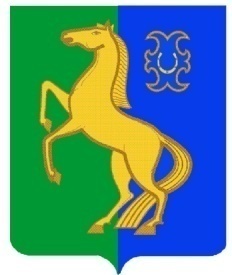       ЙƏРМƏКƏЙ районы                                                         АДМИНИСТРАЦИЯ          муниципаль РАЙОНЫның                                                   сельского поселения              СПАРТАК АУЫЛ СОВЕТЫ                                                     спартакский сельсовет                                    ауыл БИЛƏмƏҺе                                                          МУНИЦИПАЛЬНОГО РАЙОНА                     ХАКИМИƏТЕ                                                                     ЕРМЕКЕЕВСКий РАЙОН452182, Спартак ауыл, Клуб урамы, 4                                                   452182, с. Спартак, ул. Клубная, 4       Тел. (34741) 2-12-71,факс 2-12-71                                                                  Тел. (34741) 2-12-71,факс 2-12-71  е-mail: spartak_s_s@maiI.ru                                                        е-mail: spartak_s_s@maiI.ru                                           ҠАРАР                                           № 84                      ПОСТАНОВЛЕНИЕ            « 16 » сентябрь  2013  й.                                                  « 16 »  сентября  2013 г.О внесении изменений и  дополнений в постановление главы сельского постановления Спартакский  сельсовет муниципального района Ермекеевский район Республики Башкортостан № 47 от « 06 » декабря  2012 года « Об утверждении порядка осуществления администрацией сельского поселения Спартакский сельсовет муниципального района Ермекеевский район Республики Башкортостан бюджетных полномочий  главных администраторов доходов бюджетов бюджетной системы Российской Федерации ».         В целях реализации  положений статьи 160.1 Бюджетного  кодекса Российской Федерации                                               П О С Т А Н О В Л Я Ю :              1. Внести следующие изменения:  в приложение № 2 «Перечень главных администраторов доходов бюджетов бюджетной системы Российской Федерации - органов местного самоуправления муниципального района Ермекеевский район Республики Башкортостан»  добавить код бюджетной классификации:2. Контроль за исполнением настоящего постановления оставляю за собой.Глава сельского поселенияСпартакский  сельсовет                                                                    Ф.Х.Гафурова7912 02 04999 10 7505 151Прочие межбюджетные трансферты, передаваемые бюджетам поселений на премирование победителей республиканского конкурса «Лучший многоквартирный дом»